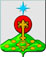 РОССИЙСКАЯ ФЕДЕРАЦИЯСвердловская областьДУМА СЕВЕРОУРАЛЬСКОГО ГОРОДСКОГО ОКРУГАРЕШЕНИЕот 29 мая 2019 года	                    № 27г. СевероуральскО внесении изменений в Положение о предоставлении муниципальных гарантий Североуральского городского округа, утвержденное Решением Думы  Североуральского городского округа  28 мая 2014 года № 57 Руководствуясь Бюджетным кодексом Российской Федерации, Федеральным законом от 06 октября 2003 года № 131-ФЗ «Об общих принципах организации местного самоуправления в Российской Федерации», Уставом Североуральского городского округа Свердловской области, Дума Североуральского городского округаРЕШИЛА:1. Внести в Положение о предоставлении муниципальных гарантий Североуральского городского округа, утвержденное Решением Думы Североуральского городского округа от 28 мая 2014 года N 57, следующие изменения:1) пункт 11 дополнить абзацами вторым и третьим следующего содержания:«При предоставлении муниципальной гарантии для обеспечения обязательств по возмещению ущерба, образовавшегося при наступлении гарантийного случая некоммерческого характера, а также муниципальной гарантии без права регрессного требования гаранта к принципалу анализ финансового состояния принципала не проводится. При предоставлении указанных гарантий обеспечение исполнения обязательств принципала перед гарантом, не требуется.Муниципальная гарантия без права регрессного требования гаранта к принципалу о возмещении сумм, уплаченных бенефициару по муниципальной гарантии, может быть предоставлена юридическим лицам, независимо от организационно-правовой формы собственности, осуществляющим деятельность в сфере жилищно-коммунального хозяйства, в случаях возникновения угрозы жизни и здоровью населения Североуральского городского округа, угрозы причинения вреда имуществу, угрозы нарушения экологической безопасности, возникновения или угрозы возникновения чрезвычайной ситуации, а также в целях обеспечения стабильной деятельности жилищно-коммунального хозяйства Североуральского городского округа и (или) обеспечения исполнения обязательств юридических лиц по расчетам за топливно-энергетические ресурсы в целях погашения имеющейся задолженности.»;2) пункт 36 изложить в следующей редакции:«36. На основании постановления Администрации Финансовое управление готовит договор о предоставлении муниципальной гарантии в соответствии с примерной формой, установленной приложением №3 к настоящему Положению, и муниципальную гарантию в соответствии с примерной формой, установленной приложением №5, в соответствии с бюджетным и гражданским законодательством.»;3) пункты 40 и 41 признать утратившим силу;4) приложение № 3 к Положению перед наименованием дополнить строкой следующего содержания:«Примерная форма»;5) приложение № 4 к Положению признать утратившими силу;6) приложение № 5 к Положению перед наименованием дополнить строкой следующего содержания:«Примерная форма».2. Опубликовать настоящее Решение в газете «Наше слово» и на официальном сайте Администрации Североуральского городского округа.3. Контроль за выполнением настоящего Решения возложить на постоянную депутатскую комиссию Думы Североуральского городского округа по бюджету и налогам (Е.С. Матюшенко).Глава Североуральского городского округа ______________В.П. Матюшенко                                  Председатель ДумыСевероуральского городского округа______________Е.С. Балбекова